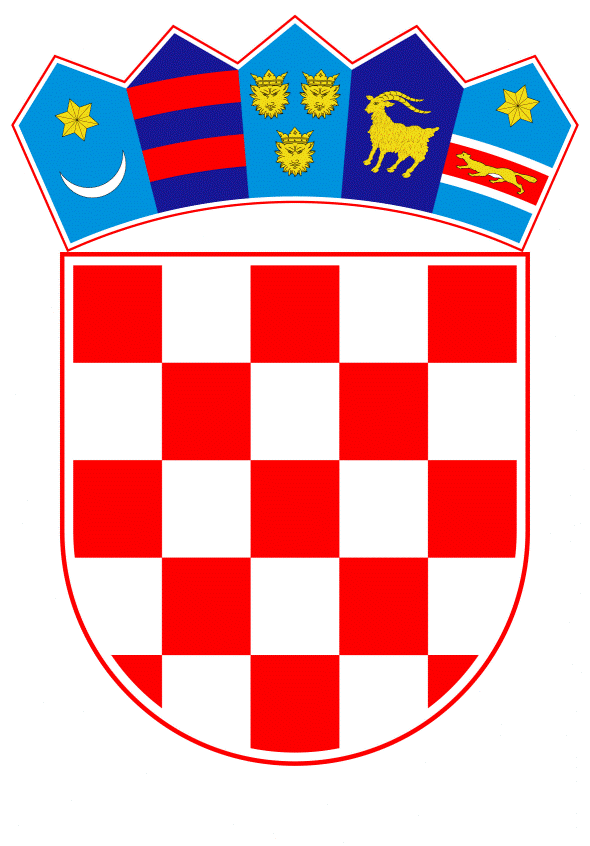 VLADA REPUBLIKE HRVATSKEZagreb, 12. rujna 2019.__________________________________________________________________________________________________________________________________________________MINISTARSTVO PRAVOSUĐA								Prijedlog Zakona broj _______PRIJEDLOG ZAKONA O IZMJENI ZAKONA O IZVLAŠTENJU I ODREĐIVANJU NAKNADE, S KONAČNIM PRIJEDLOGOM ZAKONAZagreb, rujan 2019.PRIJEDLOG ZAKONA O IZMJENI ZAKONA O IZVLAŠTENJU I ODREĐIVANJU NAKNADEI. USTAVNA OSNOVA ZA DONOŠENJE ZAKONA Ustavna osnova za donošenje Zakona o izmjeni Zakona o izvlaštenju i određivanju naknade sadržana je u članku 2. stavku 4. podstavku 1. Ustava Republike Hrvatske („Narodne novine“, broj 85/10. - pročišćeni tekst i 5/14. - Odluka Ustavnog suda Republike Hrvatske). II. OCJENA STANJA I OSNOVNA PITANJA KOJA SE UREĐUJU ZAKONOM TE POSLJEDICE KOJE ĆE DONOŠENJEM ZAKONA PROISTEĆIZakonom o izvlaštenju i određivanju naknade („Narodne novine“, broj 74/14. i 69/17.; dalje u tekstu: ZION) uređuje se sustav izvlaštenja, način utvrđivanja interesa Republike Hrvatske u tom sustavu, tijela nadležna za provedbu postupka izvlaštenja, pripremne radnje i postupak izvlaštenja, način određivanja naknade za izvlaštene nekretnine, način određivanja naknade za nekretnine koje se po posebnom propisu smatraju izvlaštenima te druga pitanja s tim u vezi.ZION-om je propisano da postupak u vezi s pripremnim radnjama u svrhu izvlaštenja i postupak izvlaštenja provodi stvarno i mjesno nadležni ured državne uprave odnosno nadležni ured Grada Zagreba.Budući da Zakon o sustavu državne uprave („Narodne novine“, broj 66/19.; dalje u tekstu: ZSDU), kojim je uređen sustav državne uprave, ne uređuje ustrojavanje ureda državne uprave u županijama, donošenjem ovog Zakona provest će se usklađivanje sa ZSDU-om, na način da se poslovi državne uprave koji su u nadležnosti ureda državne uprave u županiji povjeravaju jedinicama područne (regionalne) samouprave.III. OCJENA I IZVORI POTREBNIH SREDSTAVA ZA PROVOĐENJE ZAKONA Za provedbu ovog Zakona nije potrebno osigurati dodatna sredstva u državnom proračunu. IV. PRIJEDLOG ZA DONOŠENJE ZAKONA PO HITNOM POSTUPKU U skladu s člankom 204. Poslovnika Hrvatskoga sabora („Narodne novine“, broj 81/13., 113/16., 69/17 i 29/18.) predlaže se donošenje ovog Zakona po hitnom postupku. Osobito opravdan razlog za donošenje ovog Zakona po hitnom postupku je pravodobna provedba mjere Nacionalnog programa reformi 2019., u okviru reformskog prioriteta „Unaprjeđenje javne uprave“ koji uključuje mjeru „Decentralizacija i racionalizacija“ te s tim u vezi usklađivanje sa ZSDU-om.KONAČNI PRIJEDLOG ZAKONA O IZMJENI ZAKONA O IZVLAŠTENJU I ODREĐIVANJU NAKNADEČlanak 1. U Zakonu o izvlaštenju i određivanju naknade („Narodne novine“, broj 74/14. i 69/17.) u članku 16. stavku 1. riječi: „nadležni ured državne uprave odnosno nadležni ured Grada Zagreba“ zamjenjuju se riječima: „upravno tijelo županije odnosno Grada Zagreba u čijem je djelokrugu obavljanje povjerenih poslova državne uprave koji se odnose na poslove izvlaštenja“.U stavku 2. istoga članka riječ: „središnje“ ispred riječi: „tijelo državne uprave nadležno za poslove pravosuđa“, briše se.ZAVRŠNA ODREDBAČlanak 2.Ovaj Zakon objavit će se u „Narodnim novinama“, a stupa na snagu 1. siječnja 2020.OBRAZLOŽENJEUz članak 1. U stavku 1. izraz „nadležni ured državne uprave odnosno nadležni ured Grada Zagreba“ zamjenjuje se riječima „upravno tijelo županije odnosno Grada Zagreba u čijem je djelokrugu obavljanje povjerenih poslova državne uprave koji se odnose na poslove izvlaštenja“, radi usklađivanja sa ZSDU-om, koji ne uređuje ustrojavanje ureda državne uprave u županijama, zbog čega se poslovi državne uprave koji su u nadležnosti ureda državne uprave u županiji povjeravaju jedinicama područne (regionalne) samouprave.U stavku 2. riječ: „središnje“ ispred riječi: „tijelo državne uprave nadležno za poslove pravosuđa“, briše se, radi usklađivanja sa ZSDU-om kojim je propisano da su ministarstva tijela državne uprave.Uz članak 2.Ovom odredbom uređuje se stupanje na snagu Zakona.TEKST ODREDBE VAŽEĆEG ZAKONA KOJA SE MIJENJAČlanak 16.(1) Postupak u vezi s pripremnim radnjama u svrhu izvlaštenja i postupak izvlaštenja provodi stvarno i mjesno nadležni ured državne uprave odnosno nadležni ured Grada Zagreba (u daljnjem tekstu: nadležno tijelo).(2) Iznimno od stavka 1. ovog članka središnje tijelo državne uprave nadležno za poslove pravosuđa (u daljnjem tekstu: Ministarstvo) provodi postupak izvlaštenja ako se izvlaštenje provodi radi izgradnje građevine ili izvođenja radova za koje je Vlada Republike Hrvatske donijela odluku o proglašenju strateškog projekta Republike Hrvatske.Predlagatelj: Ministarstvo pravosuđaPredmet:Nacrt prijedloga zakona o izmjeni Zakona o izvlaštenju i određivanju naknade